Document information sheetGenetic engineering: first round completed 1.SCOPE of DELIVERABLEReport/material available – this milestone will attest the realisation of the first genetic engineering tests.2. Engineering based on activityThe lipase Lip5 was thoroughly studied in terms on activity. The tests showed it possesses high stability in the detergent solution (washing liquor), but with low activity toward long-chain lipids. In order to expand the substrate range, two mutants were proposed after computational analysis of the protein structure, which were expressed and experimentally tested. These were named FELip5_W89ML60F and FELip5_Lid, and showed improvements towards long chain triglycerides, and even with complex fatty acid mixes for the latter.3. Engineering PluriZymesIn addition to that, partners CSIC and BSC contribute with the development of disruptive PluriZymes (enzymes with two different active sites) with multipurpose activities. A PluriZyme with two-esterase and one-protease active sites, and a PluriZyme with transaminase and hydrolase active sites have been designed. Based on these successful experiments, a pipeline for introducing additional active sites to the best selected enzyme targets is available at partner BSC.4. Conclusions and future actionsWork package:WP5, Enhancing enzymes through innovative engineeringAuthors:BSC (Víctor Guallar), CSIC (Manuel Ferrer)Document version:1Date:30/09/2022Starting date:01/08/2021Duration:40 monthsLead beneficiary:FHNWParticipant(s):FHNW, CSIC, BSC, Bangor, UHAM, UDUS, Inofea AG, EucodisDissemination Level:-Type-Due date (months)16Contact details:Víctor Guallar, victor.guallar@bsc.es; Manuel Ferrer, mferrer@icp.csic.esEstLip_Lip5EstLip_FELip5_W89ML60F EstLip_FELip5_Lid 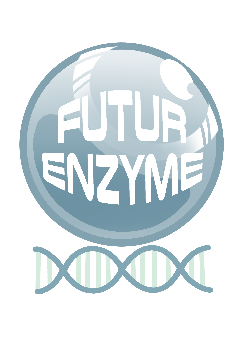 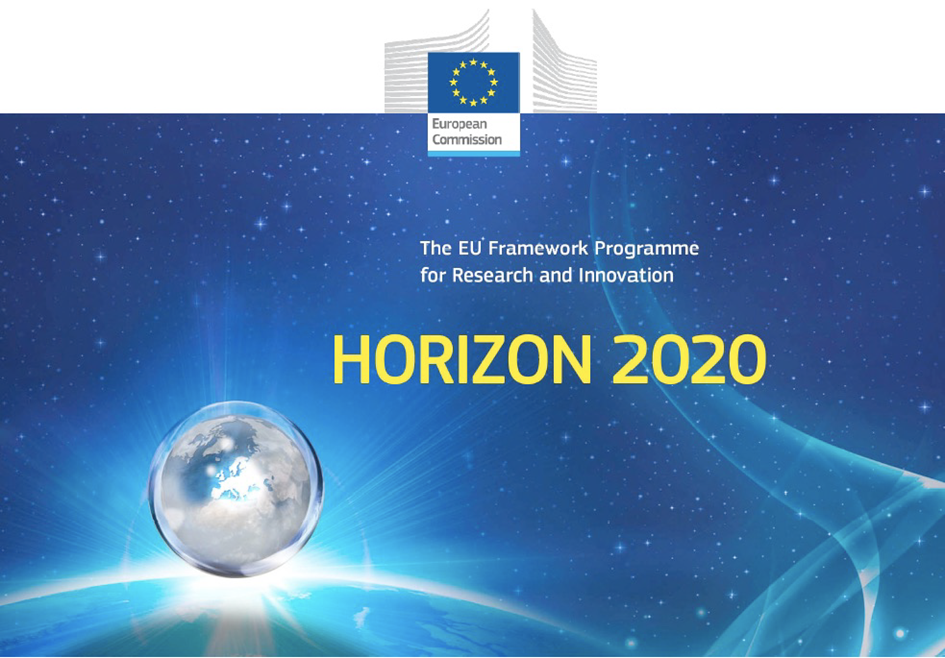 